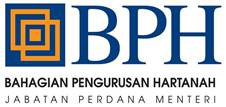 MINIT BEBASTuan SUB (BPH),MelaluiKPSU(T)PERMOHONAN KELULUSAN (NAMA BENGKEL/ KURSUS/ LATIHAN/ CERAMAH/ SEMINAR / PROGRAM / PEROLEHAN)Dengan segala hormatnya saya merujuk perkara di atas. Dimaklumkan bahawa (NAMA SEKSYEN) akan menganjurkan / melaksanakan (NAMA BENGKEL/ KURSUS/ LATIHAN/ CERAMAH/ SEMINAR / PROGRAM / PEROLEHAN) yang akan dilaksanakan oleh  (NAMA SYARIKAT) pada (TARIKH PELAKSANAAN DAN TEMPAT).PENGENALAN / LATAR BELAKANGProgram ini / Perolehan ini bertujuan xxxxxOBJEKTIFObjektif pelaksanaan Bengkel/ Kursus/ Latihan/ Ceramah/ Seminar / pelaksanaan / program perolehan ini adalah seperti berikut:(OBJEKTIF 1)(OBJEKTIF 2)(OBJEKTIF 3)BUTIRAN BENGKEL/ KURSUS/ LATIHAN/ CERAMAH/ SEMINAR / PROGRAM / PEROLEHANButiran cadangan program adalah seperti yang berikut (UNTUK PELAKSANAAN BENGKEL/ KURSUS/ LATIHAN/ CERAMAH/ SEMINAR / PROGRAM):Peserta	:  XX Orang (Nama peserta seperti di LAMPIRAN A)Tarikh		:Tentatif Program	: Seperti di LAMPIRAN BButiran cadangan perolehan ini adalah seperti yang berikut (UNTUK PELAKSANAAN PEROLEHAN BEKALAN / PERKHIDMATAN):	Nama item	:Kuantiti	:Harga Seunit	:Anggaran jumlah keseluruhan perolehan	: IMPLIKASI KEWANGANImplikasi kewangan yang terlibat adalah sebanyak RMxxx bayaran kepada syarikat (NAMA SYARIKAT) adalah menggunakan peruntukan mengurus dibawah Objek Sebagai (OS). Perincian perbelanjaan adalah seperti di LAMPIRAN C.JUSTIFIKASI PENGANJURAN PROGRAM / PEROLEHANJustifikasi penganjuran program / perolehan adalah seperti yang berikut:XxxxxxxxxxxSehubungan dengan itu, cadangan menganjurkan Bengkel/ Kursus/ Latihan/ Ceramah/ Seminar / Program / pelaksanaan perolehan ini pada tarikh dengan kos sebanyak RMXXX diangkat untuk pertimbangan dan kelulusan Tuan jua.Sekian, terima kasih.(NAMA PEMOHON)KETUA SEKSYENULASANSEKYEN KHIDMAT PENGURUSANPERMOHONAN KELULUSAN PELAKSANAAN BENGKEL/ KURSUS/ LATIHAN/ CERAMAH/ SEMINAR XXXXXXXPengesahan Peruntukan (PERLU MENDAPATKAN PENGESAHAN PERUNTUKAN DARIPADA UNIT PENGURUSAN SUMBER MANUSIA BAGI PELAKSANAAN BENGKEL/KURSUS/LATIHAN)Permohonan Peruntukan 	:Jumlah Peruntukan		:ULASAN PSU(SM)FAIRUZ NADIA BINTI ABDULLAH              PSU(SM)Tarikh	:	   ULASAN/SYOR KPSU(T)FAIRENE LEONG CHIN LIN              KPSU(T)Tarikh	:	   PERMOHONAN KELULUSAN MENGANJURKAN  PROGRAM / PELAKSANAAN PEROLEHAN XXXXXXXXPengesahan Peruntukan (PERLU MENDAPATKAN PENGESAHAN PERUNTUKAN DARIPADA UNIT BAJET)Permohonan Peruntukan 	:Kod Aktiviti			:Objek Sebagai (OS)		:Jumlah Peruntukan		:ULASAN/SYOR KPSU(T)FAIRENE LEONG CHIN LIN              KPSU(T)Tarikh	:	   KEPUTUSAN SUB (BPH):Saya dengan ini :KHAIRUL AZHAR (NIK) BIN ABU BAKARSetiausaha BahagianBahagian Pengurusan HartanahTarikh	:	LAMPIRAN ASENARAI NAMA PESERTA BAGI PROGRAM XXXX  SENARAI ITEM BAGI PELAKSANAAN PEROLEHAN XXXXXLAMPIRAN BTENTATIF PROGRAM XXXXXTARIKH (HARI):LAMPIRAN CPERINCIAN PERBELANJAAN BAGI PELAKSANAAN PROGRAM  XXXX / PEROLEHAN XXXXXXBersetuju dan Meluluskan perkara di Para 7 minit bebas ini.Tidak Bersetuju dan Tidak Meluluskan perkara di Para 7 minit bebas iniLain - LainBIL.NAMAJAWATANGRED1.2.3.4.5.6.7.8.9.10.BIL.NAMA ITEMKUANTITIHARGA SEUNIT (RM)HARGA KESELURUHAN (RM)1.2.3.4.5.6.7.8.9.10.JUMLAH KESELURUHAN (RM)JUMLAH KESELURUHAN (RM)JUMLAH KESELURUHAN (RM)MASAPROGRAMPERBELANJAANKUANTITIHARGA SEUNIT (RM)HARGA KESELURUHAN (RM)PERKHIDMATAN MAKAN DAN MINUMPERKHIDMATAN MAKAN DAN MINUMPERKHIDMATAN MAKAN DAN MINUMPERKHIDMATAN MAKAN DAN MINUMPENGINAPAN HOTEL (LAMPIRKAN JADUAL PERBANDINGAN HARGA SEPERTI DI LAMPIRAN D)PENGINAPAN HOTEL (LAMPIRKAN JADUAL PERBANDINGAN HARGA SEPERTI DI LAMPIRAN D)PENGINAPAN HOTEL (LAMPIRKAN JADUAL PERBANDINGAN HARGA SEPERTI DI LAMPIRAN D)PENGINAPAN HOTEL (LAMPIRKAN JADUAL PERBANDINGAN HARGA SEPERTI DI LAMPIRAN D)(Nama Pegawai Dan Gred)SEWA DEWAN / PERALATANSEWA DEWAN / PERALATANSEWA DEWAN / PERALATANSEWA DEWAN / PERALATANWARAN PERJALANAN UDARA AWAM (WPUA)WARAN PERJALANAN UDARA AWAM (WPUA)WARAN PERJALANAN UDARA AWAM (WPUA)WARAN PERJALANAN UDARA AWAM (WPUA)(Nama Pegawai Dan Gred)LAIN - LAINLAIN - LAINLAIN - LAINLAIN - LAINJUMLAH KESELURUHAN (RM)JUMLAH KESELURUHAN (RM)JUMLAH KESELURUHAN (RM)